VPIS V ODDELEK IN ČASOVNA OPREDELITEV ZA ŠOLSKO LETO 2023/24Vrtec Brezno izvaja DNEVNI PROGRAM na vseh lokacijah v obsegu 6-9 ur.Svojega otroka _____________________________________________želim vključiti v:Telefonska št. staršev:_______________________________________E- mail:___________________________________________________ IZJAVAPodpisan (a) ________________________izjavljam, da bo v šolskem letu 2023/24 moj otrok____________________________, rojen ______________prihajal-a in odhajal-a iz vrtca v spremstvu naslednjih odraslih oseb:1. __________________________________( _______________ )2. __________________________________( _______________ )3. __________________________________( _______________ )ali v spremstvu otroka, starega nad 10 let (Zakon o varnosti v cestnem prometu. Pravilnik o varnosti otrok):1. ___________________________________, rojen ______________Starši se zavezujejo, da bodo v vrtec pisno sporočili vse spremembe podatkov, ki jih vodi      vrtec v svojih evidencah (spremembe naslova otroka in staršev, spremembo programa,  telefonske številke staršev, zdravstvene posebnosti otroka).Brezno, ______________________                 Podpis staršev:_________________________                                                                          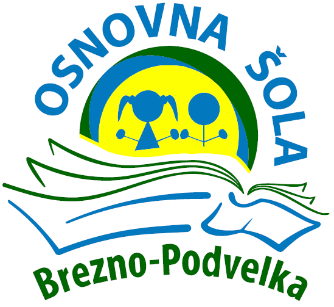 VRTEC BREZNO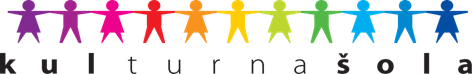 IZPOLNI VRTEC:Datum sprejete vloge____________________Datum vključitve otroka v vrtec____________________Vključen v oddelek____________________Podpis vzgojiteljice:_________________________________________________________ODDELEK(Dnevni program)Predviden čas bivanja otroka v vrtcuVRTEC BREZNO 1Od           doVRTEC BREZNO 2Od           do VRTEC OŽBALTOd           doVRTEC PODVELKAOd           doVRTEC KAPLAOd           doVRTEC LEHENOd           do